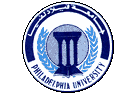 المطلوب الأول:									(10 علامات)في ضوء ما قرأته وما استمعت إليه في هذه المادة؛ ما الذي أفدته/ ستفيده... منهجيًا، من الاستشراق والمستشرقين؟المطلوب الثاني:									(10 علامات)لو أنك اخترت كتابة أطروحتك للماجستير عن – الاستشراق الألماني والشعر الجاهلي (نولدكة/ ألفرت/ بروكلمان؛ نماذج للدراسة)- فما الخطة البحثية التي ستتقدم بها للموافقة على أطروحتك؟المطلوب الثالث:									(10 علامات)من العائلة الشعرية التي أغفلها بلاشير وماذا تعرف عنها ولماذا أغفلها برأيك؟المطلوب الرابع:									(10 علامات)لخّص ورقتك البحثية بما لا يقل عن 300 كلمة.لخّص ورقة الزميل/ الزميلة، التي استأثرت باعتنائك مع ذكر الأسباب، بما لا يقل عن 300 كلمة.جامعة فيلادلفياالتاريخ: 29/1/2022كلية الآداب والفنونالامتحان النهائيوقت الامتحان: 12:00-15:00قسم اللغة العربية وآدابهااسم المادة: حلقة بحث في الأدب واللغةاسم الطالب:المحاضر: أ. د. غسان عبد الخالقرقم المادة: 0110712الرقم الجامعي:الفصل الدراسي الأول 2021/2022الشعبة: